Апрель85 лет  со времени учреждения звания Героя Советского Союза (1934)***1 апреля  - Международный день птиц1 апреля - 210 лет со дня рождения Николая Васильевича Гоголя (1809-1852)1 апреля - 80 лет со дня рождения детского писателя Валерия Михайловича Воскобойникова  (1939 г.)2 апреля - Международный день детской книги10 апреля  - 75 лет со дня рождения русского писателя Сергея Александровича Абрамова (р. 1944)11 апреля - Международный день освобождения узников фашистских концлагерей12 апреля  - Всемирный день авиации и космонавтики12 апреля - 180 лет со дня рождения русского путешественника, географа,  исследователя  Николая Михайловича Пржевальского (1839 – 1888)12 апреля - 70 лет со дня рождения Юрия Дмитриевича Куклачева (1949), русского дрессировщика, клоуна, руководителя «Театра кошек»14 апреля  - 275 лет со дня рождения русского драматурга Дениса Ивановича Фонвизина (1744-1792)18 апреля  - Международный день памятников и исторических мест22 апреля - Международный день Земли22 апреля - 120 лет со дня рождения писателя и литературоведа Владимира Владимировича Набокова (1899-1977)23 апреля - 455 лет  со дня рождения английского поэта и драматурга Уильяма Шекспира (1564-1616)29 апреля  - 110 лет со дня рождения русской детской писательницы Аделаиды Александровны Котовщиковой (1909-1985)Май1 мая  - День весны и труда1 мая   - 95 лет со дня рождения русского писателя-натуралиста Игоря Ивановича Акимушкина (1924-1993)1 мая   - 95 лет со дня рождения писателя Виктора Петровича Астафьева (1924-2001)2 мая - 160 лет со дня рождения английского писателя Джерома К. Джерома  (1859 – 1927)7 мая - 100  лет со дня рождения русского поэта Бориса Абрамовича Слуцкого (1919 – 1986)9 мая  - День воинской славы России. День Победы в Великой Отечественной войне 1941-1945 гг.9 мая   -  95 лет со дня рождения поэта и драматурга Булата  Шалвовича Окуджавы (1924-1997)10 мая  - 95 лет со дня рождения поэтессы Юлии Владимировны Друниной (1924-1991)11 мая  - 155 лет со дня рождения английской писательницы  Этель Лилиан Войнич (1864-1960)12 мая - 95 лет со дня рождения Анатолия Васильевича Митяева (1924-2008), русского писателя, автора многочисленных книг для детей20 мая  - 220 лет со дня рождения французского писателя Оноре де Бальзака (1799-1850)21 мая - 95 лет со дня рождения русского писателя Бориса Львовича Васильева (1924-2013)22 мая - 160 лет со дня рождения английского писателя Артура Конан Дойла (1859 – 1930)24 мая  - День славянской письменности и культуры24 мая - Международный день заповедников27 мая  - Общероссийский день библиотек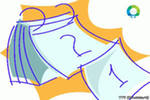 Июнь1 июня - Международный день защиты детей2 июня - 115 лет со дня рождения писателя и поэта, переводчика Николая Корнеевича Чуковского (1904-1965)5 июня - Всемирный день окружающей среды6 июня  - Пушкинский день России. 220 лет со дня рождения русского поэта и писателя А.С. Пушкина (1799-1837г.)6 июня - 90 лет со дня рождения русского писателя Виктора Викторовича Конецкого (1929-2002)8 июня  - Всемирный день океанов11 июня  - 105 лет со дня рождения автора повестей и рассказов для детей Юрия Вячеславовича Сотника (1914-1997)12 июня  - День России14 июня - 95 лет со дня рождения русского писателя   Владимира Алексеевича Солоухина (1924 – 1997)18 июня - 90 лет со дня рождения русского писателя Юрия Геннадьевича Томина (1929  - 1997)19 июня   - 95 лет со дня рождения белорусского писателя Василя Владимировича Быкова (1924-2003)20 июня  - 85 лет со дня рождения актера и журналиста Юрия Иосифовича Визбора (1934-1984)23 июня  - 130 лет со дня рождения русской поэтессы Анны Андреевны Ахматовой (1889-1966)25 июня - 65 лет со дня рождения Марины Львовны Москвиной (1954), русской писательницы